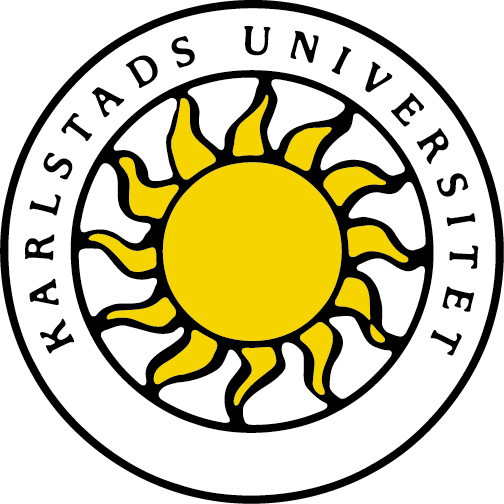 Bedömningsunderlag för verksamhetsförlagd utbildning, VFU 2Kompletterande pedagogisk utbildning Bedömningsunderlaget fyller dubbla funktioner. Dels synliggör det studentens professionsutveckling, dels ligger det till grund för betygsättning av VFU-kursen. Det är därför viktigt att allt som efterfrågas fylls i. Ofullständiga underlag skickas i retur.Lärarutbildarens uppgiftDin uppgift som lokal lärarutbildare (LLU) är att stödja den enskilde lärarstudentens utveckling till professionell lärare genom att uppmuntra, utmana och bedöma studentens insatser. Du som lärarutbildare ansvarar för att observera studentens lektioner och föra strukturerade handledarsamtal på avsatt tid. Under denna tid ska studenten reflektera över sin undervisning och sin yrkesroll och därigenom identifiera sina starka och svaga sidor. Det är av stor betydelse att du som lärarutbildare erbjuder studenten förutsättningar att ta del av alla förekommande arbetsuppgifter.Om det finns risk att studenten inte kommer att uppnå ett eller flera lärandemål ska du kontakta ansvarig universitetslärare snarast för att gemensamt diskutera behov av extra stöd och en eventuell handlingsplan.Det här underlaget ska användas vid planering av VFU-perioden och vid samtal mellan studenten och dig som lärarutbildare kring studentens fortlöpande utveckling. Det kommer också att användas som diskussionsunderlag i samband med trepartssamtal. Vid avslutad VFU ska du fylla i underlaget digitalt, skriva under tillsammans med studenten, scanna och maila det till ansvarig kursledare. Studenten ska också få ett exemplar.Läs detta innan du fyller i bedömningsunderlaget Som lokal lärarutbildare ansvarar du för att ge underlag för bedömning av sju lärandemål, men studenten måste få möjlighet att utveckla sina kunskaper inom samtliga lärandemål (se nedan).Markera Inte än om studenten inte visat tillfredsställande kunskaper och handlingar utifrån lärandemålet och med stöd av bedömningsanvisningarna. Inte än på ett eller flera lärandemål kan leda till underkänd VFU och studenten får då möjlighet att göra om VFU-perioden för att nå målen.Markera Ja om du bedömer att studentens kunskaper och handlingar når lärandemålet.Markera Ja, med hög kvalitet om du bedömer att studentens kunskaper och handlingar uppvisar kvaliteter enligt de exempel som ges på sida 4. Du ska motivera din bedömning i kommentarsfältet till respektive lärandemål.Du ska ge kommentarer av framåtsyftande karaktär med förslag på utvecklingsområden och strategier eller metoder för att studenten ska komma vidare i sin utveckling.Du som handleder student som gör VFU i tjänsten ska dessutom fylla i Sammanställning av strukturerade handledningssamtal i anslutning till lektionsbesök hos student som genomför VFU i tjänsten sist i detta dokument.Lärandemål för VFU 2Kursen syftar till att de studerande fördjupar sitt yrkeskunnande genom att med utgångspunkt i möten med eleverna tillämpa vetenskapligt grundad och erfarenhetsbaserad kunskap för lärande och utveckling. Kursen innehåller tio lärandemål varav sju lärandemål ska bedömas av dig som LLU. Övriga tre bedöms av lärare på universitetet. Det är viktigt att studenten ges förutsättningar att utveckla tillräckliga kunskaper för att nå samtliga lärandemål.Efter den andra VFU-perioden ska studenten kunna:agera i enlighet med de grundläggande värden som anges i skollagen och i läroplanenredogöra för lagstiftning angående skolans skyldighet att förebygga och åtgärda diskriminering och kränkningar samt jämföra det med lokala styrdokument, t.ex. den lokala likabehandlingsplanen (examineras på universitetet)med viss handledning integrera ett normkritiskt perspektiv i den pedagogiska verksamheten, med fokus på jämställdhet och jämlikhetkommunicera professionsinriktat med elever och personal både i grupp och enskilt, med ett för sammanhanget funktionellt och adekvat språkbruk i tal och skriftunder viss handledning planera, leda och genomföra sekvenser av undervisning med utgångspunkt i skolans styrdokument och teoretiskt förankrat i ämneskunskap och ämnesdidaktikplanera och genomföra undervisning med beaktande av elevers olika förutsättningar, samt under handledning reflektera över specialpedagogiska behovanalysera den egna undervisningen och argumentera för hur den förankras i styrdokument, ämneskunskap och ämnesdidaktik (examineras på universitetet)under handledning bedöma elevers kunskapsutveckling och skolsociala situation samt diskutera hur detta kan kommuniceras med elever, vårdnadshavare och personalmed viss handledning använda digitala verktyg i den pedagogiska verksamhetendiskutera den egna professionsutvecklingen samt identifiera vidare behov av utveckling (examineras på universitetet).Värdera hur långt studenten nått i sin måluppfyllelsePå följande sidor finns lärandemålen som ska bedömas av dig som lokal lärarutbildare. I de olika VFU-kurserna finns en progression inskriven som hänger samman med hur självständig studenten är och vilken form som handledningen bör ha. Dessutom ska du avgöra huruvida studenten uppnått målet och om studenten kanske uppnått mål med hög kvalitet. Nedan finns förtydligande kring graden av självständighet i den aktuella kursen samt exempel på kvaliteter du kan titta på vid bedömning av måluppfyllelse med hög kvalitet.Grad av självständighetUnder handledning innebär att studenten visar sin kunskap och förmåga i samspel med handledarens aktiva medverkan. Medverkan kan bestå av diskussioner, förslag, råd, analyser av genomförd planering och/eller undervisning eller liknande som studenten använder eller förhåller sig till.Med viss handledning innebär att studenten visar sin kunskap och förmåga relativt självständigt men med stöd av handledaren i delar av planering och/eller genomförande.Att nå ett mål med hög kvalitetAtt studenten nått ett lärandemål med hög kvalitet innebär att studenten visar särskilt goda kvaliteter i relation till målet, som exempelvis högre grad av: självständighetforskningsförankring (relevans, tydlighet, tillämpning)ämnes- och ämnesdidaktisk kompetensanalysförmågareflektionsförmågahandlingsförmåga (omsättning till praktik).Lärandemål 1 Efter den andra VFU-perioden ska studenten kunna agera i enlighet med de grundläggande värden som anges i skollagen och i läroplanen.Det innebär att studenten exempelvis:i arbetet med elever, vårdnadshavare och personal beaktar varje människas egenvärde och visar respekt för individen arbetar aktivt för att tydliggöra och synliggöra de grundläggande värden som anges i styrdokumententar klart avstånd från och motverkar aktivt sådant som strider mot de grundläggande värden som anges i skollagen och i läroplanen.Har studenten uppnått lärandemålet?           Inte än	                                            Ja	                                            Ja, med hög kvalitetLärandemål 3Efter den andra VFU-perioden ska studenten med viss handledning kunna integrera ett normkritiskt perspektiv i den pedagogiska verksamheten, med fokus på jämställdhet och jämlikhet.Det innebär att studenten exempelvis:bemöter och ger utrymme till elever på ett jämlikt och jämställt sätt både i direkta undervisningssituationer och i övrig verksamhetinfogar normkritiska perspektiv i den pedagogiska verksamheten som enskilt undervisningsinnehåll eller i samband med övrig verksamhet genom val av läromedel, annat material, arbetsmetoder och liknandevisar viss kunskap om verksamhetens uppdrag och behov av verksamhetsutveckling i relation till normkritiska perspektiv.Har studenten uppnått lärandemålet?           Inte än	                                            Ja	                                            Ja, med hög kvalitetLärandemål 4Efter den andra VFU-perioden ska studenten kunna kommunicera professionsinriktat med elever och personal både i grupp och enskilt, med ett för sammanhanget funktionellt och adekvat språkbruk i tal och skrift.Det innebär att studenten exempelvis:uttrycker sig i skrift och tal på den språkliga och innehållsliga nivå som krävs för att mottagaren ska förstå i ord och handling skapar professionella relationer till elever och personal som skiljer sig från en privatperson, ungdom eller elev och som lämpar sig för lärarrollenanvänder facktermer i sammanhang där det är relevant varierar sin kommunikation beroende på syfte, mottagare och situation.Har studenten uppnått lärandemålet?           Inte än	                                            Ja	                                            Ja, med hög kvalitetLärandemål 5Efter den andra VFU-perioden ska studenten under viss handledning kunna planera, leda och genomföra sekvenser av undervisning med utgångspunkt i skolans styrdokument och teoretiskt förankrat i ämneskunskap och ämnesdidaktik.Det innebär att studenten exempelvis: planerar och genomför undervisning som utgår från förmågorna i ämnets syfte, är bedömningsbart utifrån angivna delar av kunskapskraven och är förankrat i centralt innehållplanerar och genomför längre och mer sammanhängande arbetsområdenvisar tillräckliga ämneskunskaper för att skapa förutsättningar för elevers lärande visar ämnesdidaktisk medvetenhet och kunskap, beaktande de didaktiska frågorna vad, hur, varför och för vemvisar ledarskap i klassrummet.Har studenten uppnått lärandemålet?           Inte än	                                            Ja	                                            Ja, med hög kvalitetLärandemål 6Efter den andra VFU-perioden ska studenten kunna planera och genomföra undervisning med beaktande av elevers olika förutsättningar, samt under handledning reflektera över specialpedagogiska behov.Det innebär att studenten exempelvis: visar kunskap om och förståelse för elevers olika förutsättningar och vilka konsekvenser de kan få för undervisningmöjliggör inkluderande undervisninganvänder strategier baserade på forskning och beprövad erfarenhet för att skapa likvärdighet i undervisning där inkludering inte är möjligidentifierar och diskuterar elevers specialpedagogiska behov tillsammans med handledaren.Har studenten uppnått lärandemålet?           Inte än	                                            Ja	                                            Ja, med hög kvalitetLärandemål 8Efter den andra VFU-perioden ska studenten under handledning kunna bedöma elevers kunskapsutveckling och skolsociala situation samt diskutera hur detta kan kommuniceras med elever, vårdnadshavare och personal.Det innebär att studenten exempelvis: planerar och genomför bedömningssituationer (diagnostiska/formativa/summativa) med förankring i styrdokumentenanalyserar elevers kunskaper utifrån undervisningssituationer och bedömningsunderlagobserverar och bedömer elevers skolsociala situation och diskuterar hur olika elevbehov kan kommuniceras till elever, vårdnadshavare och personali samtal med handledare beskriver och problematiserar hur bedömning kan kommuniceras till elever, vårdnadshavare och personal.Har studenten uppnått lärandemålet?           Inte än	                                            Ja	                                            Ja, med hög kvalitetLärandemål 9Efter den andra VFU-perioden ska studenten med viss handledning kunna använda digitala verktyg i den pedagogiska verksamheten.Det innebär att studenten exempelvis: använder digitala verktyg i undervisningen (presentationsprogram, kommunikation, sökverktyg, pedagogiska läromedel etc.)dokumenterar med hjälp av digitala verktygmotiverar användandet utifrån ett ämnesdidaktiskt perspektiv, beaktande frågan om och i så fall hur det digitala verktyget bidrar till lärandevisar medvetenhet om etiska och källkritiska aspekter kring användandet av digitala verktyg.Har studenten uppnått lärandemålet?           Inte än	                                            Ja	                                            Ja, med hög kvalitetUndervisningstid Ett riktvärde är minst 12 undervisningstillfällen jämt fördelat över VFU-periodenHär vill vi att du anger det sammanlagda antal tillfällen som studenten själv har hållit i lektioner, d.v.s. antalet genomförda lektioner/undervisningstillfällen. Genomförda lektioner/undervisningstillfällen som planerats av lärarutbildaren ska inte räknas med.Antal undervisningstillfällen:                          (gäller ej studenter som genomfört VFU i tjänsten)Övriga kommentarerUnderskrifter   ___________________________________	_______________________________________Lokal lärarutbildares underskrift 		Studentens underskrift	______________________________________Lokal lärarutbildares namnförtydligande_______________________________________ Ort och datumSkicka in bedömningsunderlagetUnderlaget ska fyllas i digitalt när VFU-period 2 är slut. Skriv sedan ut underlaget och underteckna det tillsammans med din lärarstudent. Du som LLU ska sedan E-posta det scannade bedömningsunderlaget till:bedomningsunderlag.VFU1och2.yrk.kpu@kau.se Denna sida gäller endast för student som ansökt om, samt blivit beviljad att göra VFU i tjänstenObservationsprotokoll: Sammanställning av strukturerade handledningssamtal i anslutning till lektionsbesök hos student som genomför VFU i tjänsten Du som lokal lärarutbildare ska, under återkommande samtal under VFU-veckorna, handleda och stödja studenten med syfte att skapa goda förutsättningar för studentens professionsutveckling utifrån lärandemålen för respektive VFU-kurs. Din uppgift som lokal lärarutbildare är att vid minst tre tillfällen och jämnt fördelade per VFU-kurs, observera studentens lektioner och avsätta tid för längre strukturerade handledningssamtal i anslutning till dessa.Kursens lärandemål är utgångspunkten för observation och samtal. Eventuellt kan fler observationer behöva göras. Det är ditt ansvar som lokal lärarutbildare att inhämta tillräckligt underlag för bedömning av studentens kunskaper och handlingar utifrån kursens lärandemål.Observation 1.Observation 2.Observation 3.Studentens namn Födelsenummer (ÅÅ-MM-DD)Antagen i följande ämne/nAntagen i följande ämne/nAnsvarig universitetslärareAnsvarig universitetslärareE-postTelefon arbetetNärvaroStudenten har genomfört reguljär VFU:                         och varit närvarande                     av 20 dagarStudenten har genomfört VFU i tjänsten: Studenten har under VFU-perioden undervisat i följande ämnenLokal lärarutbildareLokal lärarutbildareLärarbehörighet/lärarlegitimation i följande ämnen:Lärarbehörighet/lärarlegitimation i följande ämnen:Handledarutbildning (ja/nej) Vilket årSkolaSkolaE-postTelefonMotivering till bedömning:Det här kan du som student utveckla:Motivering till bedömning:Det här kan du som student utveckla:Motivering till bedömning:Det här kan du som student utveckla:Motivering till bedömning:Det här kan du som student utveckla:Motivering till bedömning:Det här kan du som student utveckla:Motivering till bedömning:Det här kan du som student utveckla:Motivering till bedömning:Det här kan du som student utveckla:Utöver ovanstående vill jag som lärarutbildare framföra:Utöver ovanstående vill jag som student framföra:Datum och längd för besök/observation hos studenten: Lektionens syfte och innehåll:Vad observerade du under lektionen? Vilken återkoppling gav du?Vad kom ni överens om att studenten behöver arbeta vidare med, samt hur?     Hur har ni följt upp det som studenten har behövt arbeta vidare med utifrån lärandemålen och det som tagits upp under tidigare observation/handledningssamtal?Datum och längd för besök/observation hos studenten: Lektionens syfte och innehåll:Vad observerade du under lektionen? Vilken återkoppling gav du?Vad kom ni överens om att studenten behöver arbeta vidare med, samt hur?     Hur har ni följt upp det som studenten har behövt arbeta vidare med utifrån lärandemålen och det som tagits upp under tidigare observation/handledningssamtal?Datum och längd för besök/observation hos studenten: Lektionens syfte och innehåll:Vad observerade du under lektionen? Vilken återkoppling gav du?Vad kom ni överens om att studenten behöver arbeta vidare med, samt hur?     